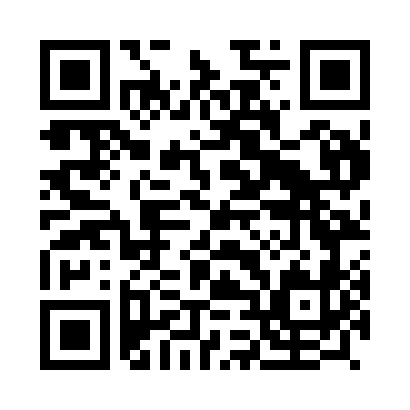 Prayer times for Saravigoes, PortugalMon 1 Apr 2024 - Tue 30 Apr 2024High Latitude Method: Angle Based RulePrayer Calculation Method: Muslim World LeagueAsar Calculation Method: HanafiPrayer times provided by https://www.salahtimes.comDateDayFajrSunriseDhuhrAsrMaghribIsha1Mon5:417:161:376:067:589:272Tue5:397:141:366:077:599:283Wed5:377:121:366:088:009:304Thu5:367:111:366:098:019:315Fri5:347:091:356:098:039:326Sat5:327:071:356:108:049:347Sun5:307:061:356:118:059:358Mon5:287:041:356:118:069:369Tue5:267:031:346:128:079:3810Wed5:247:011:346:138:089:3911Thu5:226:591:346:138:099:4012Fri5:206:581:346:148:109:4213Sat5:186:561:336:158:119:4314Sun5:166:551:336:158:129:4515Mon5:146:531:336:168:139:4616Tue5:136:521:336:178:149:4717Wed5:116:501:326:178:159:4918Thu5:096:491:326:188:169:5019Fri5:076:471:326:198:179:5220Sat5:056:461:326:198:189:5321Sun5:036:441:326:208:199:5522Mon5:016:431:316:218:219:5623Tue4:596:411:316:218:229:5824Wed4:576:401:316:228:239:5925Thu4:556:391:316:228:2410:0026Fri4:546:371:316:238:2510:0227Sat4:526:361:316:248:2610:0328Sun4:506:341:306:248:2710:0529Mon4:486:331:306:258:2810:0630Tue4:466:321:306:258:2910:08